Lampiran XV: Hasil Dokumentasi tentang Pembinaan Anak di Rumah Yatim Assyifa Kelurahan Tamangapa Kecamatan Manggal Kota Makassar.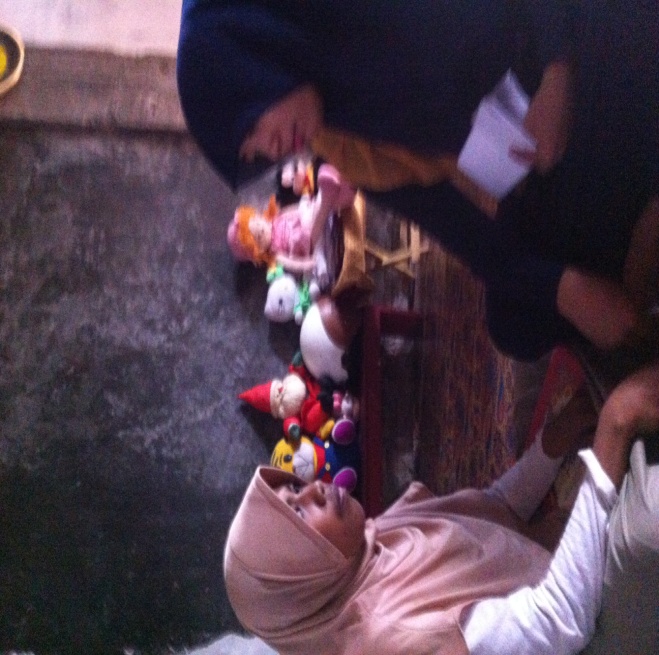 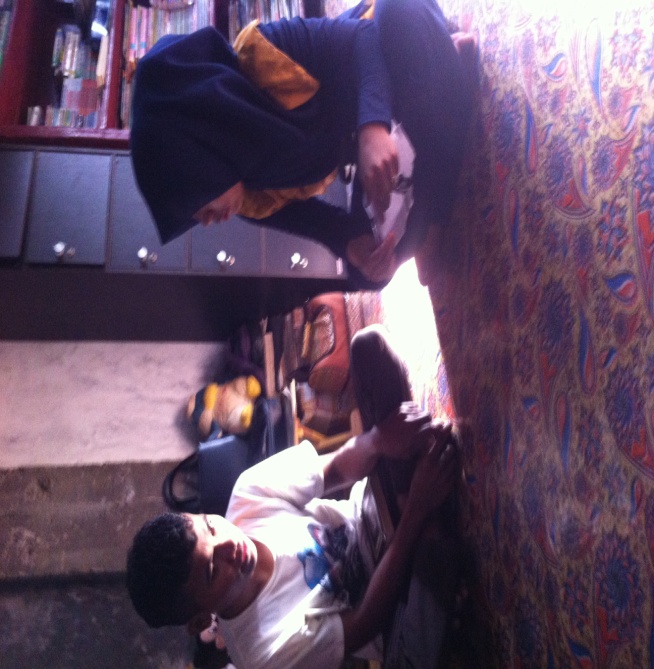 Wawancara bersama informan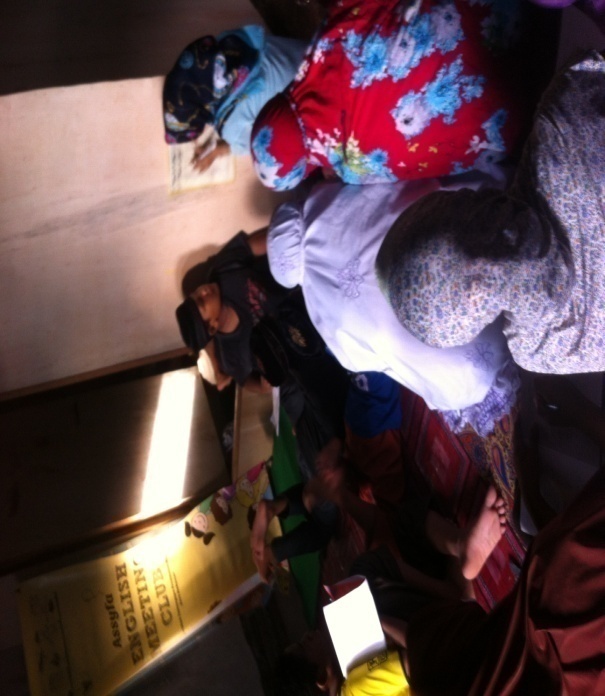 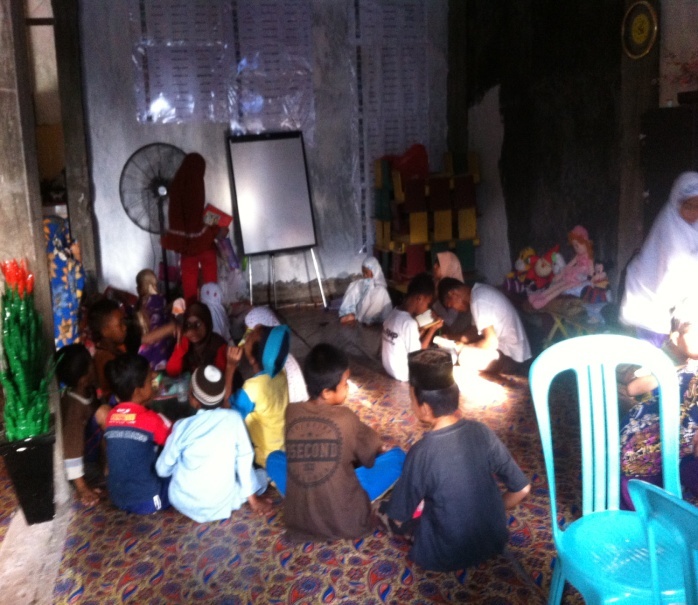 Kegiatan pembinaan Akhlak kepada anak didik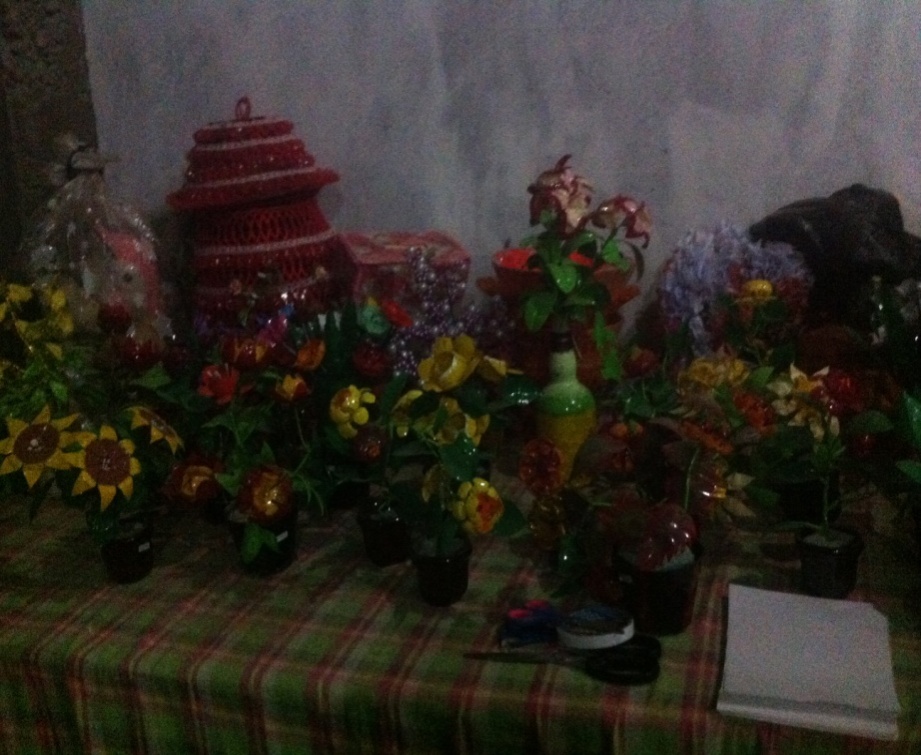 Salah satu karya dari pembinaan keterampilan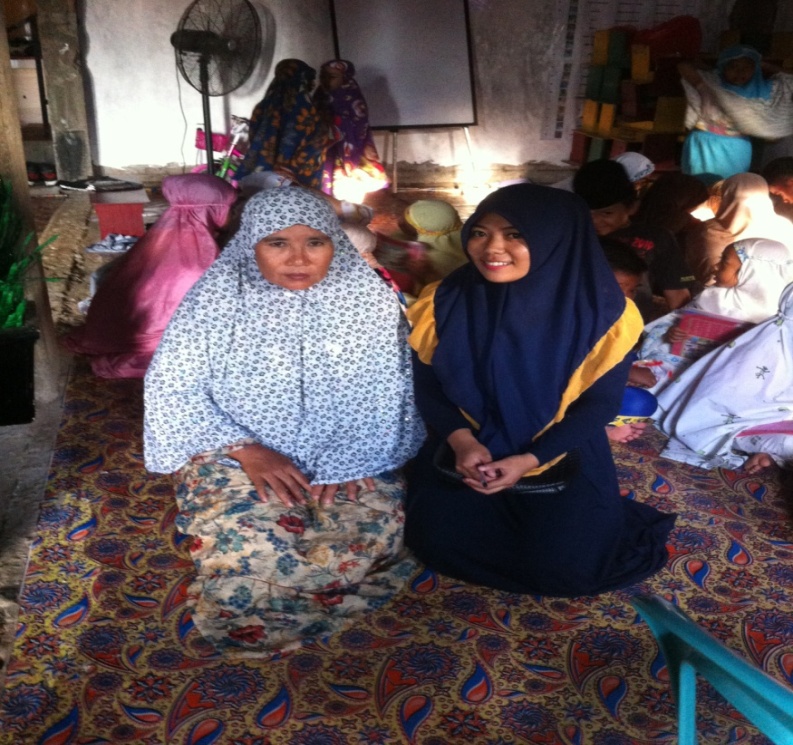 Foto bersama pembina rumah yatim assfiya